Отчет об исполнении предписанияот 03.12.2019 г.  № 675Довожу до Вашего сведения, что по итогам проверки от «21» ноября 2019 г. проведено совещание с разбором результатов проверки, создана комиссия, разработан план  мероприятий по устранению выявленных нарушений: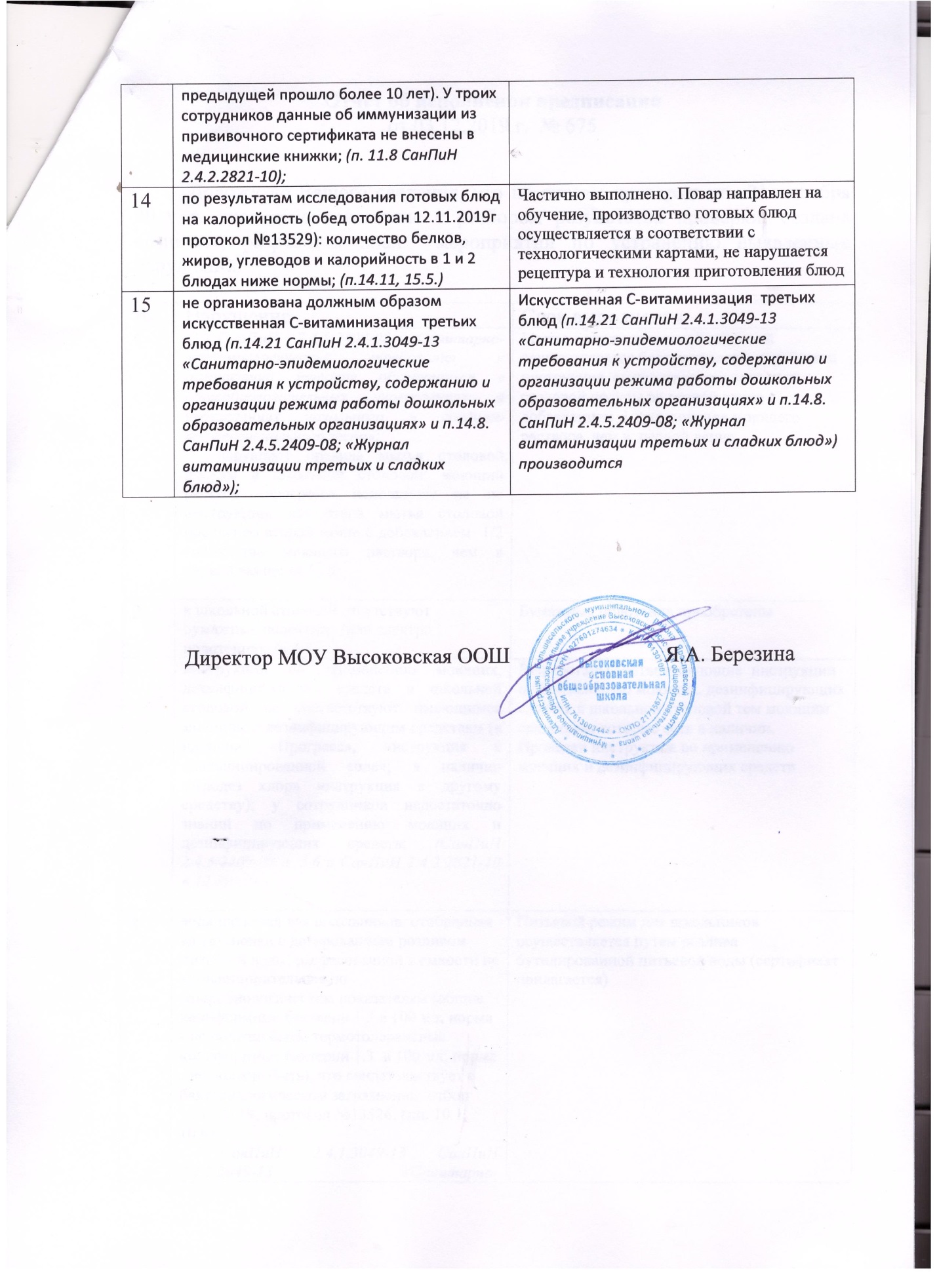 №НарушениеСрок выполнения1СанПиН 2.4.5.2409-08 «Санитарно-эпидемиологические требования к организации питания обучающихся в общеобразовательных учреждениях, в учреждениях начального и среднего профессионального звена»;нарушают правила мытья столовой посуды в школьной столовой: моющий раствор «прогресс» используют не по инструкции, нет этапа мытья столовой посуды во второй ванне с добавлением  1/2 количества моющего раствора, чем в  первой ванне; (п.5.10)Мытье посуды школьной столовой осуществляется без нарушений: доработана инструкция, осуществляется этап мытья столовой посуды во второй ванне с добавлением  1/2 количества моющего раствора, чем в  первой ванне 2в школьной столовой отсутствуют бумажные полотенца (или электро полотенца); (п.3.4);Бумажные полотенца приобретены 3инструкции по применению моющих, дезинфицирующих средств в школьной столовой не соответствуют имеющимся моющим и дезинфицирующим средствам (в наличии «Прогресс», инструкция к «кальцинированной соде»; в наличии «Алодез хлор» инструкция к другому средству); у сотрудников недостаточно знаний по применению моющих и дезинфицирующих средств; (СанПиН 2.4.5.2409-08 п. 5.6 и СанПиН 2.4.2.2821-10 п.12.3); Разработаны соответствующие  инструкции по применению моющих, дезинфицирующих средств в школьной столовой тем моющим средствам, которые есть в наличии. Проведен инструктаж по применению моющих и дезинфицирующих средств4вода питьевая для школьников  отобранная из установки с дозированным розливом питьевой воды, расфасованной в емкости не удовлетворительная по микробиологическим показателям (общие колиформные бактерии 1.3 в 100 мл; норма - не должно быть, термотолерантные колиформные бактерии 1.3  в 100 мл; норма - не должно быть), что свидетельствует о бактериологическом загрязнении; отбор 12.11.2019; протокол №13526; (пп. 10.1, 10.6);СанПиН 2.4.1.3049-13 СанПиН 2.4.1.3049-13 «Санитарно-эпидемиологические требования к устройству, содержанию и организации режима работы дошкольных образовательных организаций»;Питьевой режим для школьников осуществляется путем розлива бутилированной питьевой воды (сертификат прилагается)5по пищеблоку: производственные столы для сырья и готовых блюд  (КС, ГП, СП) расставлены чередуясь, что допускает возможность контакта сырья и готовых к употреблению продуктов (п. 13.2);Производственные столы расставлены в соответствии правилами 6 не ведется контроль температурного режима в низкотемпературных камерах холодильного оборудования; (п. 14.2);Ведется контроль температурного режима в низкотемпературных камерах холодильного оборудования с записью в журнал7 в журнал бракеража готовой продукции не внесены полдники, вторые завтраки; (п.14.23);в бракеражном журнале готовой продукции прописывать все суточное меню и иметь роспись трех человек входящих в состав бракеражной комиссии;Журнал бракеража готовой продукции ведется в соответствии с требованиями8 в соответствии с протоколом №1840 от 26.11.2019г. отмечается недостаточно освещенности в зоне выдачи пищи, стол готовой продукции (п. 7.7. и  Сан ПиН 2.2.1/2.1.1.1278-03).08.06.20209в дошкольном отделении:нарушают правила мытья посуды в буфетной (с нарушениями составлены инструкции по мытью посуды в буфетных); (п. 13.14);СанПиН 2.4.2.2821-10 «Санитарно-эпидемиологические требования к условиям и организации обучения в общеобразовательных учреждениях»:Инструкции по мытью посуды доработаны10в туалетах для детей отсутствуют бумажные полотенца (или электро полотенца); (п.4.27, 4.25); Бумажные полотенца приобретены11в кабинете информатики облупилась краска на стене напротив окон; в помещении «живого уголка» дефект потолка на стыках плит; (п.4.28.); Недостатки устранены 12в школе в кабинете информатики и школьной столовой не проводится проветривание из-за неудовлетворительного технического состояния оконных блоков; (п.6.8);05.08.2021